ТЕХНОЛОГИЧЕСКАЯ КАРТА УРОКА  геометрии в  8  классе15 ноября 2016 годаПриложение к плану-конспекту урокаТеорема ПифагораПриложение №1ПЕРЕЧЕНЬ ИСПОЛЬЗУЕМЫХ НА ДАННОМ УРОКЕ ЭОРОткрытый урок был проведён в ГБОУ СОШ с. Новый Сарбай  15.11.2016 г. в рамках проведения методической декады МО «Поиск»Директор    ГБОУ СОШ с. Новый Сарбай                                Важова С.М.ФИО учителя, название ОО: Миненкова Наталья ЮрьевнаГБОУ СОШ с. Новый Сарбай м. р. Кинельский Самарской обл.ФИО учителя, название ОО: Миненкова Наталья ЮрьевнаГБОУ СОШ с. Новый Сарбай м. р. Кинельский Самарской обл.ФИО учителя, название ОО: Миненкова Наталья ЮрьевнаГБОУ СОШ с. Новый Сарбай м. р. Кинельский Самарской обл.Целевой компонентТема урока:Теорема Пифагора (1-й  из 2-х)Целевой компонентОбразовательная цельорганизация деятельности учащихся для выведения доказательства теоремы Пифагора и её применения при решении задач; показать практическое применение теоремы Пифагора в жизни Целевой компонентПланируемые образовательные результатыПо окончании изучения темы ученик:ЛР:определяет область (границы) своего знания и незнания;осуществляет целеполагание предстоящей деятельности;осуществляет рефлексию собственной деятельности; МР:осуществляет оценку и самооценку учебной деятельности;структурирует информацию по определённым параметрам;формулирует вопросы, определяющие направление (план) познавательной деятельности;переводит информацию из одной знаковой системы в другую;аргументированно отстаивает своё мнение, свою точку зрения;владеет способами сотрудничестваПР: понимает, что такое «теорема Пифагора» и формулирует её; знает, как найти неизвестную сторону прямоугольного треугольника при помощи теоремы Пифагора;знает формулы площадей четырехугольников, применяет их при решении задач;Целевой компонентПрограммные требования к образовательным результатам раздела «Теорема Пифагора»(урок №29-30; 2часа)Ученик научится:- формулировать теорему Пифагора; (ПУД) - решать задачи, используя эту теорему; (ПУД)- ставить учебную задачу на основе соотнесения того, что уже известно и усвоено, и того, что еще неизвестно; (РУД)- учитывать разные мнения и стремиться к координации различных позиций в сотрудничестве (КУД)Содержательный компонентПрограммное содержаниеТеорема ПифагораСодержательный компонентМировоззренческая идеяИсторическая значимость теоремы ПифагораСодержательный компонентЦенностно-смысловые ориентирывладение математическим языком, знаково-символическими средствами, установление отношений между математическими объектами служит средством познания окружающего мира, процессов и явлений, происходящих в повседневной практике; решение геометрических задач оказывает положительное влияние на эмоционально-волевую сферу личности учащихся, развивает умение преодолевать трудности, настойчивость, волю, умение испытывать удовлетворение от выполненной работы.Содержательный компонентПлан изучения учебного материала1. Актуализация знаний2. Постановка проблемы3. Изучение новых знаний и способов деятельности4. Закрепление изученного материала5. Информация о домашнем задании6. Подведение итогов урока7. Рефлексия учебной деятельностиСодержательный компонентОсновные понятияпрямоугольный треугольник, катеты, гипотенуза, площадь треугольника, египетский треугольникСодержательный компонентОсновные законы, закономерностиОрганизационно-деятельностный компонентТип урокаоткрытия новых знанийОрганизационно-деятельностный компонентФорма урокаурок – исследованиеОрганизационно-деятельностный компонентОбразовательная технологияэлементы технологии проблемного обученияОрганизационно-деятельностный компонентОборудование урокаУчебник:Геометрия. 7-9 классы. Атанасян Л.С. и др. М.: Просвещение, 2015,компьютер, проектор, электронная  презентацияОрганизационно-деятельностный компонентПредварительная подготовка к уроку учащихсяПовторить формулы площади треугольника, параллелограмма, прямоугольника, трапеции. Повторить определение и свойства прямоугольного треугольника, признаки равенства прямоугольных треугольников.Организационно-деятельностный компонентДомашнее заданиеп.54 Подготовить сообщение о жизни Пифагора и его школе.Деятельность учителяДеятельность учащихсяПланируемые образовательные результатыI. ОРГАНИЗАЦИОННЫЙ МОМЕНТ (1мин)I. ОРГАНИЗАЦИОННЫЙ МОМЕНТ (1мин)I. ОРГАНИЗАЦИОННЫЙ МОМЕНТ (1мин)Приветствие. Психологический настрой на урок. (слайд 1)Настраиваются на урок, проверяют готовность своего рабочего места.- самодисциплинаII. АКТУАЛИЗАЦИЯ ОПОРНЫХ ЗНАНИЙ (6мин.)II. АКТУАЛИЗАЦИЯ ОПОРНЫХ ЗНАНИЙ (6мин.)II. АКТУАЛИЗАЦИЯ ОПОРНЫХ ЗНАНИЙ (6мин.)Анализирует самостоятельную работу прошлого урока (1мин.)- принимает оценку учителяБеседа по ранее изученному материалу1. Какой треугольник вы видите на рисунке? (слайд 3)2. Какой треугольник называется прямоугольным?3. Как называются стороны прямоугольного треугольника?4. Что называется гипотенузой?5. Что называется катетами?6. Назовите свойства прямоугольного треугольника. (слайд 4)7. Каким свойством обладают смежные углы?8. Сформулируйте признаки равенства прямоугольных треугольников. (слайд 5)9. Вспомните свойства площадей многоугольников. (слайд 6)10. Найдите площадь квадрата со стороной  3, 4, 5, 11. Как найти площадь прямоугольного треугольника? (слайд 7)12. Найдите площадь пятиугольника.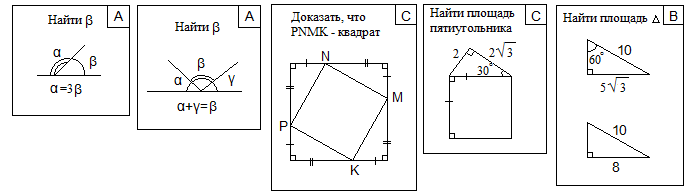 АС                                            В13. В треугольнике ABC угол В=30°, АВ=12см. Найдите АС.14. Найти АВ, если АС=4см, угол А=60°.15. Найти АВ, если ВС=4см, АС=3см.Отвечают на вопросы учителя;Решают задачи как у доски, так и в тетрадях.- умеет оформлять свои мысли в устной форме (КУД)- умеет ориентироваться в своей системе знаний: отличать новое от уже известного с помощью учителя (ПУД)III. ПОСТАНОВКА ПРОБЛЕМЫ (1мин)III. ПОСТАНОВКА ПРОБЛЕМЫ (1мин)III. ПОСТАНОВКА ПРОБЛЕМЫ (1мин)Создаёт проблемную ситуацию Предлагает решить последнюю задачу.Вы смогли выполнить последнее задание?Что не получается?Чем это задание не похоже на предыдущее?Какой возникает вопрос?Проблема: Невозможно найти сторону АВ. Почему?Как вы думаете, какая цель нашего урока?Цель: научиться находить третью сторону прямоугольного  треугольника, если известны две другие (запишите в тетрадь).Отвечают на вопросы учителя, принимают участие в диалоге. Выявляют место затруднения.Проговаривают причину.- ответы учащихся: научиться находить стороны прямоугольного треугольника.Записывают цель  в тетрадь- умеет определять и формулировать цель на уроке с помощью учителя (РУД).- постановка и формулирование проблемы, самостоятельное создание алгоритмов деятельности при решении проблем творческого и поискового характера; (ПУД)IV. ИЗУЧЕНИЕ НОВЫХ ЗНАНИЙ И СПОСОБОВ ДЕЯТЕЛЬНОСТИ (12мин)IV. ИЗУЧЕНИЕ НОВЫХ ЗНАНИЙ И СПОСОБОВ ДЕЯТЕЛЬНОСТИ (12мин)IV. ИЗУЧЕНИЕ НОВЫХ ЗНАНИЙ И СПОСОБОВ ДЕЯТЕЛЬНОСТИ (12мин)Создаёт учебную ситуацию для разрешения данной проблемы (3мин)Практическое задание: (слайд 8)Начертите в тетрадях прямоугольный треугольник с катетами:1ряд -3и 4,  2ряд -6и 8, 3ряд -5и12, измерьте гипотенузу и заполните таблицу сравните сумму квадратов катетов с квадратом гипотенузы.Сделайте вывод: в прямоугольном треугольнике  сумма квадратов катетов равна квадрату гипотенузы. Это утверждение и есть теорема. (гипотеза)Выполняют задание Ответы учащихся В тетрадях записывают число и тему урока. - умеет планировать учебное сотрудничество с учителем и сверстниками- определение цели, постановка вопросов- инициативное сотрудничество в поиске и сборе информации;-выявляет, идентифицирует проблему, -умеет с достаточной полнотой и точностью выражать свои мысли в соответствии с задачами и условиями коммуникации;  (КУД)1) Историческая справка о Пифагоре. (1мин) (слайд 9)2) (1мин) Треугольник со сторонами 3,4 и 5 называется египетским. Для построения прямого угла использовали веревку длиной 12ед измерения,  которая  узлами была разделена на 3,4и 5частей. Считалось, что при закладке пирамид, процедуру  определения прямых углов выполнял сам фараон.3) (1мин) (слайд10) Но первоначально теорема Пифагора формулировалась так:Площадь квадрата, построенного на гипотенузе прямоугольного треугольника, равна сумме площадей квадратов, построенных на его катетах.Современная формулировка теоремы Пифагора: В прямоугольном треугольнике квадрат гипотенузы равен сумме квадратов катетов.Воспринимают исторические сведенияДокажем теорему. (6мин)Постройте прямоугольный треугольник с катетами а и в и гипотенузой с.А	 C         BC=90°Дано:  ∆АВС;АВ=с;  ВС=а;  АС=b;Док-ть:(слайд 11, 12)Доказательство: слайд 13) Достроим прямоугольный треугольник до квадрата со стороной a+b.- площадь квадрата - теорема доказана.Мы достигли цель, которую ставили в начале урока?Предлагают варианты доказательстваЗаписывают доказательство в тетрадь- поиск и оценка альтернативных способов разрешения проблемы (КУД)ФИЗКУЛЬТМИНУТКА (2мин)ФИЗКУЛЬТМИНУТКА (2мин)ФИЗКУЛЬТМИНУТКА (2мин)V. ЗАКРЕПЛЕНИЕ ИЗУЧЕННОГО МАТЕРИАЛА (14мин)V. ЗАКРЕПЛЕНИЕ ИЗУЧЕННОГО МАТЕРИАЛА (14мин)V. ЗАКРЕПЛЕНИЕ ИЗУЧЕННОГО МАТЕРИАЛА (14мин)Возвращение к задаче, не решённой в начале урока.№1. Найдите гипотенузу прямоугольного треугольника по данным катетам: a= 3 см, b=4 см.№2. Найдите катет прямоугольного треугольника по катету и гипотенузе: а=12см, с=13см.Зачем нам нужна теорема Пифагора?   Для того чтобы находить стороны прямоугольного треугольника.Цель: научиться применять теорему Пифагора в различных задачах.Решение задачС помощью теоремы Пифагора можно решать два вида задач: (слайд 14)1.Найти гипотенузу прямоугольного треугольника, если известны катеты.2. Найти катет, если известна гипотенуза и другой катет.Решение задач из учебника: № 483(а, б), 484(а, б) (устно), №487 (на доске и в тетрадях), №485, 486 (самостоятельно).Работают в парах, записывают решение в тетрадьОтветы учащихся  Формулируют новую цельИндивидуальная работа учащихся-поиск и выделение необходимой информации, в том числе решение рабочих задач с использованием общедоступных  инструментов ИКТ и источников информации;-структурирование знаний;-осознанное и произвольное построение речевого высказывания в устной и письменной форме;-выбирает наиболее эффективные способы решения задач в зависимости от конкретных условий; (ПУД)VI. ИНФОРМАЦИЯ О ДОМАШНЕМ ЗАДАНИИ (1мин)VI. ИНФОРМАЦИЯ О ДОМАШНЕМ ЗАДАНИИ (1мин)VI. ИНФОРМАЦИЯ О ДОМАШНЕМ ЗАДАНИИ (1мин)Записывают домашнее задание: п.54 Подготовить сообщение о жизни Пифагора и его школе.VII. ПОДВЕДЕНИЕ ИТОГОВ УРОКА (2 мин)VII. ПОДВЕДЕНИЕ ИТОГОВ УРОКА (2 мин)VII. ПОДВЕДЕНИЕ ИТОГОВ УРОКА (2 мин)Задаёт вопросы:- С какой проблемой столкнулись на уроке?- Какую цель поставили в начале урока?- Достигли мы цели?- Каким образом мы достигли цели?- Разрешили проблему?- Как вы думаете, какая цель будет на следующем уроке?Отвечают на вопросы учителя.VIII. РЕФЛЕКСИЯ УЧЕБНОЙ ДЕЯТЕЛЬНОСТИ (1мин)VIII. РЕФЛЕКСИЯ УЧЕБНОЙ ДЕЯТЕЛЬНОСТИ (1мин)VIII. РЕФЛЕКСИЯ УЧЕБНОЙ ДЕЯТЕЛЬНОСТИ (1мин)Организует рефлексию и самооценку учениками собственной учебной деятельности. (слайд 15)Отвечают на вопросы учителя.Делают самооценку-умеет оценивать правильность выполнения действия. (РУД).-способность к самооценке на основе критерия успешности учебной деятельности (ЛУД).№Название ресурсаТип, вид ресурса Форма предъявления информации (иллюстрация, презентация, видеофрагменты, тест, модель и т.д.)Гиперссылка на ресурс, обеспечивающий доступ к ЭОР1. МотивацияинформационныйЭлектронная презентация «Теорема Пифагора» (слайд1)2.Актуализация опорных знанийинформационныйслайды 3-7http://files.school-collection.edu.ru/dlrstore/5b1ae603-407d-4a2f-9991-5e85576127bb/%5BG79_7-02-01-018-0105%5D_%5BIP_SS-app%5D.html3.Изучение новых знаний и способов деятельностипрактическийслайд 84.Изучение новых знаний и способов деятельностиинформационныйслайды 9-10Электронное учебное издание Математика 5-11 класс. Практикум. «Дрофа» 20105.Изучение новых знаний и способов деятельностипознавательныйслайды 11-126.Изучение новых знаний и способов деятельностипрактическийслайд 13http://school-collection.edu.ru/catalog/rubr/7ae22ac5-0a01-01b2-0121-b6e76faffe3d/54695/?7.Закрепление изученного материалапрактическийслайд 14http://files.school-collection.edu.ru/dlrstore/49d9795b-c47f-4f02-93b3-31d31ca0997d/%5BG79_7-04-03-036-0260%5D_%5BQS_AK%5D.html8.Рефлексия учебной деятельностипрактическийслайд 15